ПАМЯТКАпо  работе с сайтами при проведении всероссийской олимпиады школьников«Сириус.Курсы»https://siriusolymp.ru/ОБ ОЛИМПИАДЕПРАВИЛАНОВОСТИОРГАНИЗАТОРАМАРХИВ
28 сентября — 29 октября 2021Школьный этап всероссийской олимпиады школьниковпо физике, биологии, химии, астрономии, математике и информатике для школьников 4—11 классов	ВЫБРАТЬ РЕГИОНТребования к проведению школьного этапа всероссийской олимпиады школьников 2021/22 учебного года на технологической платформе «Сириус.Курсы»Сайт ЦЕНТР РАЗВИТИЯ ОДАРЕННОСТИhttp://www.cdodd.ru/http://cdodd.ru/olimp/russia/sheet/Школьный этапДокументы.1. Порядок проведения всероссийской олимпиады школьников (утвержден приказом Министерства просвещения Российской Федерации от 27.11.2020 г. № 678)2. Методические рекомендации по организации и проведению школьного и муниципального этапов всероссийской олимпиады школьников в 2021-2022 учебном году (Москва, 2021 г.)3. Приказ МОНиМП КК от 24.08.2021 г.№ 2724 «Об организации проведения школьного этапа всероссийской олимпиады школьников на территории Краснодарского края в 2021-2022 учебном году»,Школьный этап ВсОШ по астрономии, биологии, информатике, математике, физике, химии (на онлайн-платформе Образовательного Фонда «Талант и успех»)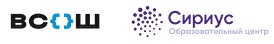 